Oklahoma State University- International student statisticsGENDERLEVEL OF STUDY*-------------------------------------------------------------------------------------------------------		* VISA Category include:					                                                        7	PR Applicants (PA)8	Vet Med Program (0-DVM)9             Special Grads                             3 - GCRT Grad Students5 - NODG/NDGR (1 Grad Exchange, 2 Grad F3’s, 1 Grad H1B, 1 J1)1 - DS (Education Psych-Phd, Special Grad)25	NDUG (Exchange J-Visas(24) , L2 Visa (1))8	J1 Degree Seeking57	Distance ed. students (F3 Visa Students)52	OSU-Tulsa Students (29 – F1, 16 – F3, 4 – H1, 2 --- X, 1 – ZJ)  10	OSU-Tulsa CHS17           X(12  Asylee Applicants,3  PR Applicants,1  Concurrent students, 1 –> Other: Jay Treaty) 7             Withdrawn [Post 08-28(1) / 09-09(1) / 09-11(1) / 09-25(1) / 10-02(1) / 11-14(1) / 12-06(1)]6              Changed from IN  PR [Post 09-19(1) / 10-02(1) /11-14(1) / 11-21(2) / 12-12(1)] -----------------------------------------------------------------------------------------------------* VISA Category exclude:176	Permanent Residents 56	Undocumented Aliens (UDA’s)0	Asylees40	Concurrent student in USA (without immigration status at OSU (PR&UD))464	Optional Practical Training (288 - Post completion, 176 - STEM) 23	Vet Med Certificate (Non DVM)(18 – Registered, 5 – on OPT) 4	OSU-Tulsa OPT’s (3 – OPT Stem, 1 – Post Completion)0	OSU-Tulsa CHS OPT’s1             UDA listed as X Visa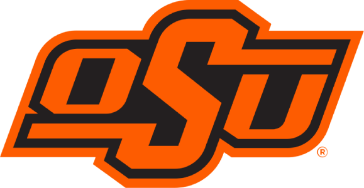 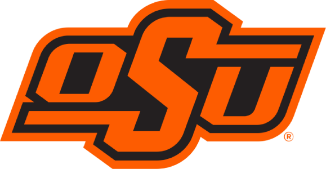 International student statisticsOklahoma State University FALL BIGLIST REPORT, (ACADEMIC STUDENTS)	DECEMBER 12TH, 2023	Country    FALL 2022FALL 2023Country   FALL 2022FALL 2023Country    FALL 2022FALL 2023AFGHANISTAN24HONDURAS10POLAND12ALGERIA11HONG KONG20PORTUGAL10ANGOLA22HUNGARY12RUSSIA57ARGENTINA22ICELAND10RWANDA10AUSTRIA01INDIA418432SAINT KITTS AND NEVIS01AUSTRALIA88INDONESIA33SAINT VINCENT AND THE GRENADINES11AZERBAIJAN12IRAN7082SAUDI ARABIA6060BAHAMAS43IRAQ43SIERRA LEONE20BANGLADESH90133IRELAND11SOUTH AFRICA11BELARUS01ISRAEL12SOUTH KOREA4325BELGIUM11ITALY33SLOVENIA11BELIZE2020IVORY COAST32SPAIN43BOLIVIA23JAMAICA01SRI LANKA2426BRAZIL1420JAPAN82SUDAN33BURKINA FASO21JORDAN89SWEDEN01BURMA32KAZAKHSTAN22TAIWAN75CAMEROON23KENYA817TAJIKISTAN11CANADA2019KUWAIT10367TANZANIA22CHAD10LEBANON22THAILAND62CHINA219195LIBYA11TOGO01COLOMBIA54LITHUANIA22TRINIDAD AND TOBAGO12CONGO11MADAGASCAR11TURKEY65COSTA RICA10MALAYSIA109TURKMENISTAN12DENMARK31MEXICO2730UGANDA46DOMINICAN REPUBLIC01MOROCCO34UNITED ARAB EMIRATES21ECUADOR64MOZAMBIQUE01URUGUAY31EGYPT59MIDWAY ISLANDS11UNITED KINGDOM1323ESTONIA11NEPAL5066VENEZUELA36ETHIOPIA04NEW ZEALAND21VIETNAM1716FINLAND11NICARAGUA11WEST BANK12FRANCE127NIGERIA6082YEMEN12GERMANY109NETHERLANDS22ZAMBIA10GHANA2938NORWAY33ZIMBABWE12GREECE10PAKISTAN1928GUATEMALA11PHILIPPINES55GUINEA10PARAGUAY11HAITI33PERU11YEARMALEFEMALENEUTRAL20239756081202296554602021892 5150YEARFRSOJRSRSPECIAL UNDERGRADSMASTERSDOCTORALSPECIAL GRADS202357446716626591624920225741812312850856052021755413022823815343Marital Status Year Fall 2023Marital Status Year Fall 2023Marital Status Year Fall 2023Marital Status Year Fall 2023Marital Status Year Fall 2023Married UndergradMarried GradMarried SpecialSingleMarital Status Unknown42560920399VISA NumberF11453F21F359B21E21H111H45J134L21P11X17Unknown0Total 1584